               ҠАРАР                              № 31                 ПОСТАНОВЛЕНИЕ         «16»  сентябрь  2021 й.                                            «16»  сентября 2021 г. О внесении изменений в постановление главы сельского поселения Старотураевский сельсовет муниципального района Ермекеевский район Республики Башкортостан от 25.01.2019 г. №14 «Об утверждении Плана мероприятий по противодействию коррупции                                                                      в Администрации сельского поселения Старотураевский сельсовет муниципального  района  Ермекеевский район Республики  Башкортостан на 2019-2021 годы»   Руководствуясь Указом Президента Российской Федерации от 16 августа 2021 года №478 «О Национальном плане противодействия коррупции на 2021-2024 годы», пунктом 33 части 1 статьи 15 Федерального закона от 06.10.2003 года №131-ФЗ «Об общих принципах организации местного самоуправления в Российской Федерации», распоряжением Главы Республики Башкортостан от 16.09.2021 года №РГ-356 « О внесении изменений в распоряжение Главы Республики Башкортостан от 24 декабря 2018 года №РГ-280 «Об утверждении Плана мероприятий по противодействию коррупции в Республике Башкортостан на 2019-2021 годы»», Уставом сельского поселения Старотураевский сельсовет муниципального района Ермекеевский район Республики Башкортостан ПОСТАНОВЛЯЮ:     1.Внести в постановление главы сельского поселения Старотураевский сельсовет муниципального района Ермекеевский район Республики Башкортостан от 25.01.2019 г. №14 «Об утверждении Плана мероприятий по противодействию коррупции  в Администрации сельского поселения Старотураевский сельсовет муниципального  района  Ермекеевский район Республики  Башкортостан на 2019-2021 годы» следующие изменения :    а) в наименовании и  пункте 1постановления слова «на 2019-2021 годы»заменить словами «на 2021 год»;    б) План мероприятий по противодействию коррупции в Администрации сельского поселения Старотураевский сельсовет муниципального  района  Ермекеевский район Республики  Башкортостан на 2019-2021 годы, утвержденный постановлением, изложить в новой редакции согласно приложению к настоящему постановлению.   2.Постановление вступает в силу со дня его подписания.   3.Контроль за исполнением настоящего постановления оставляю за собой.     Глава  сельского  поселения                                                           Старотураевский сельсовет                             И.А.Исламова   БАШКОРТОСТАН РЕСПУБЛИКАҺЫЙƏРМƏКƏЙ районымуниципаль РАЙОНЫныңиСке турай АУЫЛ СОВЕТЫауыл БИЛƏмƏҺе ХАКИМИƏТЕ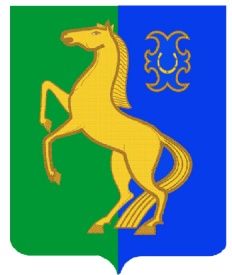 АДМИНИСТРАЦИЯсельского поселениястаротураевский сельсоветМУНИЦИПАЛЬНОГО РАЙОНАЕРМЕКЕЕВСКий РАЙОНРЕСПУБЛИКИ БАШКОРТОСТАН